Name of Journal: World Journal of GastroenterologyESPS Manuscript NO: 28907Manuscript Type: ORIGINAL ARTICLEBasic StudyEffect of toll-like receptor 3 agonist poly I:C on intestinal mucosa and epithelial barrier function in mouse models of acute colitisZhao HW et al. Poly I:C and intestinal barrier functionHong-wei Zhao, Yue-hong Yue, Hua Han, Xiu-li Chen, Yong-gang Lu, Ji-min Zheng, Hong-tao Hou, Xiao-meng Lang, Li-li He, Qi-lu Hu, Zi-qian DunHong-wei Zhao, Ji-min Zheng, Hong-tao Hou, Department of Gastroenterology, Hebei General Hospital, Shijiazhuang 050051, Hebei Province, ChinaYue-hong Yue, Department of Neurology, Hebei General Hospital, Shijiazhuang 050051, Hebei Province, ChinaHua Han, Department of Obstetrics and Gynecology, Hebei General Hospital, Shijiazhuang 050051, Hebei Province, ChinaXiu-li Chen, Research Center, The Fifth Hospital of Shijiazhuang, Shijiazhuang 050021, Hebei Province, ChinaYong-gang Lu, Department of Clinical Laboratory, Hebei General Hospital, Shijiazhuang 050051, Hebei Province, ChinaXiao-meng Lang, Department of Spleen and Stomach, Hebei Province Hospital of Traditional Chinese Medicine, Shijiazhuang 500011, Hebei Province, ChinaLi-li He, Department of Gerontology, Hebei General Hospital, Shijiazhuang 050051, Hebei Province, ChinaQi-lu Hu, Department of Oncology, Hebei General Hospital, Shijiazhuang 050051, Hebei Province, ChinaZi-qian Dun, Department of General Internal Medicine, The Fifth Hospital of Shijiazhuang, Shijiazhuang 050021, Hebei Province, ChinaAuthor contributions: Zhao HW, Yue YH, Han H, Chen XL and Lu YG have participated in study design, experiment performance, data interpretation and manuscript revision and coordination; Zheng JM, Hou HT and Lang XM have contributed to experiment performance, data collection and manuscript drafting; He LL, Hu QL and Dun ZQ have worked on experiment performance and manuscript revision; all authors have contributed significantly to this work.Supported by the Scientific Research Foundation of Health Department of Hebei Province, No. 20160483.Institutional review board statement: The work was approved by the institutional Review Board of Hebei General Hospital.Institutional animal care and use committee statement: All animal experiments were reviewed and approved by the Institutional Animal Care and Use Committee (IACUC, Approval ID: I07-038-3).Conflict-of-interest statement: The authors declare no conflict of interest.Data sharing statement: No additional data are available.Open-Access: This article is an open-access article which was selected by an in-house editor and fully peer-reviewed by external reviewers. It is distributed in accordance with the Creative Commons Attribution Non Commercial (CC BY-NC 4.0) license, which permits others to distribute, remix, adapt, build upon this work non-commercially, and license their derivative works on different terms, provided the original work is properly cited and the use is non-commercial. See: http://creativecommons.org/licenses/by-nc/4.0/Manuscript source: Unsolicited manuscriptCorrespondence to: Hong-wei Zhao, MD, Department of Gastroenterology, Hebei General Hospital, Shijiazhuang 050051, Hebei Province, China. hongweizhao788@163.comTelephone: +86-13303039680Fax: +86-311-85988449Received: August 17, 2016Peer-review started: August 19, 2016First decision: September 6, 2016Revised: September 26, 2016Accepted: October 30, 2016Article in press:Published online:AbstractAIMTo investigate potential effects of Poly I:C on mucosal injury and epithelial barrier disruption in dextran sulfate sodium (DSS)-induced acute colitis.METHODSThirty C57BL/6 mice were given either regular drinking water (control group) or 2% (w/v) DSS drinking water (model and Poly I:C groups) ad libitum for 7 d. Poly I:C was administrated subcutaneously (20 μg/mouse) 2 h prior to DSS induction in mice of Poly I:C group. Severity of colitis was evaluated by disease activity index, body weight, colon length, histology, myeloperoxidase (MPO) activity, as well as the production of proinflammatory cytokines, including tumor necrosis factor-α (TNF-α), interleukin 17 (IL-17) and interferon-γ (IFN-γ). The intestinal permeability was analyzed by fluorescein isothiocyanate labeled dextran (FITC-D) method. Ultrastructural features of the colon tissue were observed under electron microscopy. Expressions of tight junction (TJ) proteins, including zo-1, occludin, and claudin-1, were measured by immunohistochemistry/immunofluorescence, Western blot and real-time quantitative polymerase chain reaction (RT-qPCR).RESULTSDSS caused significant damage to the colon tissue in the model group. Administration of Poly I:C dramatically protected against DSS-induced colitis, as demonstrated by less body weight loss, lower disease activity index score, longer colon length, colonic MPO activity, and improved macroscopic and histological scores. It also ameliorated DSS-induced ultrastructural changes of the colon epithelium under scanning electron microscopy, as well as FITC-D permeability. The expressions of TJ protein, zo-1, occludin, and claudin-1, in mRNA and protein levels were also found to be significantly enhanced in the Poly I:C group as analyzed by immunohistochemistry/immunofluorescence, Western blot and RT-qPCR. By contrast, Poly I:C pretreatment markedly reversed the DSS-induced upregulated expressions of the inflammatory cytokines, TNF-α, IL-17 and IFN-γ.CONCLUSIONOur study suggested that Poly I:C may protect against DSS-induced colitis through maintaining integrity of epithelial barrier and regulating the innate immune responses, which may shed light on the therapeutic potential of Poly I:C in human colitis.Key words: Dextran sulfate sodium-induced acute colitis; Mucosal injury; Epithelial barrier disruption; Tight junction; Poly I:C© The Author(s) 2016. Published by Baishideng Publishing Group Inc. All rights reserved.Core tip: Poly I:C, toll-like receptor 3 agonist, has been previously reported to protect against acute colitis. The potential effects of Poly I:C on mucosal injury and epithelial barrier disruption were investigated in mouse models of dextran sulfate sodium (DSS)-induced acute colitis. Poly I:C administration dramatically protected against DSS-induced colitis, with the ameliorated ultrastructural changes of colon epithelium, intestinal permeability and TJ protein expressions. Poly I:C may protect against DSS-induced colitis through maintaining integrity of epithelial barrier and regulating the innate immune responses.Zhao HW, Yue YH, Han H, Chen XL, Lu YG, Zheng JM, Hou HT, Lang XM, He LL, Hu QL, Dun ZQ. Effect of toll-like receptor 3 agonist poly I:C on intestinal mucosa and epithelial barrier function in mouse models of acute colitis. World J Gastroenterol 2016; In pressIntroductionInflammatory bowel disease (IBD), including Crohn’s disease (CD) and ulcerative colitis (UC), are common chronic diseases that characterized by abnormal mucosal immune response to luminal bacteria[1,2]. The innate and adaptive immune responses have been suggested to engage in the initiation of inflammation and relapse of disease activity , with the increased intestinal levels of tumor necrosis factor-α (TNF-α), interleukin 17 (IL-17) and interferon-γ (IFN-γ)[3,4]. The increased intestinal inflammation may in turn lead to the impaired mucosal barrier function and intestinal permeability, which allow subsequent translocation of microorganisms to the mucosal lymphatic tissue. The down-regulated expressions of junction complex proteins have been demonstrated in the intestinal mucosa of patients with IBD[5]. The impaired gut epithelial barrier function may cause the persistent immune activation, and thus enhance the inflammation of the intestinal mucosa[6].The epithelial barrier function is determined by intestinal permeability, which is mainly maintained by tight junctions (TJs)[7]. As the most apical intercellular structure of the junctional complex in epithelial cells, tight junction (TJ) serves as the permeability barrier to paracellular transport of the solutes[8,9]. The increased intestinal permeability has been reported to associate with the pathogenesis of IBD[10]. Therefore, maintenance of TJ and barrier function may be beneficial for patients with IBD[11-14].Toll-like receptors (TLRs) are ancient microbial pattern recognition receptors that play an essential role in initiation of immune responses. Subcutaneous administration of Poly I:C, a synthetic TLR3 agonist, has been reported to dramatically protect against dextran sulfate sodium (DSS)-induced acute colitis[15]. However, other study also indicated that abnormal activation of TLR3 signalling by Poly I:C broke down the mucosal homeostasis and caused mucosal damage in small intestine[16]. TLR3 signalling may be involved in the process of epithelial destruction and mucosal injury[17]. However, the potential effects of TLR3 activation by Poly I:C on the mucosal injury and epithelial barrier disruption in DSS-induced acute colitis have not been well investigated up to now. Therefore, the present study aimed to investigate the potential role of Poly I:C administration on the intestinal mucosal barrier function and intestinal permeability in the mouse models of DSS-induced acute colitis.Materials and MethodsAnimalsAll animal experiments were reviewed and approved by the Institutional Animal Care and Use Committee (IACUC, Approval ID: I07-038-3). Male C57BL/6 mice (8 wk, 18-22 g) were purchased from Vital River Laboratory Animal Technology Co. Ltd. Beijing, China (License No.: SCXK (Beijing) 2006-0009). Animals were housed under standard conditions in a barrier facility according to the protocols of IACUC and Hebei Medical University Vivarium (GB 14925-2001).Poly I:C reconstitutionPoly I:C was prepared as described previously[18]. Briefly, Poly I:C (GE Healthcare, Piscataway, NJ, United States) was dissolved in sterile phosphate-buffered saline (PBS) at a concentration of 2 mg/mL and heated at 50 °C until solubilization. The solution was then slowly cooled down to room temperature for proper annealing. The same lot of Poly I:C was employed throughout the study.Acute colitis modelsThe acute colitis was induced by DSS (40000-50000 MW; Sigma) as described in our previous report[19]. Briefly, 30 C57BL/6 mice were randomly assigned to three groups: control group, model group, and Poly I:C group (n = 10 per group). Mice in Poly I:C group were administrated with Poly I:C subcutaneously (20 μg/mouse) in 100 μL PBS 2 h prior to DSS treatment. Mice in control and model groups were given normal saline. Animals were then given either regular drinking water (control group) or 2% (w/v) DSS drinking water (model and Poly I:C groups) ad libitum for 7 d, and resumed on water for the remainder of the experiments.Disease activity assessmentRachmilewitz disease activity index (DAI) was assessed by an investigator blinded to the protocol according to the well-established scoring system[20]. The data of body weight (BW), stool consistency, and occult blood (OB) in the stool were recorded. Loss in BW was scored as: 0: no weight loss, 1: 1%-5% weight loss from baseline, 2: 5%–10%, 3: 10%-20%, and 4: more than 20% weight loss. Stool consistency was scored as: 0 for wellformed pellets, 2 for pasty and semiformed stools that do not adhere to the anus, and 4 for liquid stools that adhere to the anus. OB was scored as: 0 for no blood, 2 for positive hemoccult, and 4 for gross bleeding. These scores were added together and divided by three to result in the DAI ranging from 0 (healthy) to 4 (maximal activity of colitis).Colonic injury and inflammationThe entire colon (from the cecum to anus) was removed and the lengths were measured as an inflammation marker. The degree of colonic damage was examined macroscopically using a 0-4 scale[19]: 0, normal colon tissue; 1, minimal colon wall thickening without congestion; 2, moderate colon wall thickening with congestion; 3, moderate colon wall thickening, rigidity, and congestion; and 4, marked colon wall thickening, rigidity, and congestion. The extent of tissue damage was assessed microscopically using a semi-quantitative scoring system[21]. In detail, the proximal colon was removed, fixed in 10% formalin and embedded in paraffin. The sections of 4 μm thickness were stained with hematoxylin and eosin (H&E) and scored using the following parameters: (1) severity of inflammation (0-3: none, slight, moderate, severe); (2) extent of injury (0-3: none, mucosal, mucosal and submucosal, transmural); and (3) crypt damage (0-4: none, basal 1/3 damaged, basal 2/3 damaged, only surface epithelium intact, entire crypt and epithelium lost). Total score was the sum of each parameter multiplying an equivalent reflecting the percentage of tissue involved (×1: 0%-25%, ×2: 26%-50%, ×3: 51%-75%, ×4: 76%-100%).Myeloperoxidase activity assayColons (100 mg wet weight) were isolated from each group and homogenized in 1 mL buffer (0.05% hexadecyltrimethylammonium bromide in 50 mmol/L phosphate buffer, pH 6.0). The resulting homogenates were centrifuged at 2000 g and 4 °C. The supernatants were harvested and stored at -80 °C for myeloperoxidase (MPO) activity assay. The samples (10 μL) were transferred to a 96-well plate and incubated with 3 μL odianisidine hydrochloride (20 mg/mL) in 290 μL 50 mmol/L phosphate buffer and 3 μL H2O2 (20 mmol/L). The reaction was stopped by adding 3 μL sodium azide (30%). Light absorbance at 460 nm was read. MPO activity was determined by the curve obtained from the standard MPO[22].Immunohistochemistry/immunofluorescenceFor immunohistochemistry staining, the sections were boiled 10 min in 10 mmol/L citrate (pH 6.0) for antigen retrieval. The slides were then incubated with mouse monoclonal antibodies against claudin-1, occludin (Santa Cruez), TNF-α, and IL-17 (sigma), and rabbit polyclonal antibodies against zo-1 (1:150, Invitrogen) and IFN-γ (1:300, Santa Cruez), followed by peroxidase-conjugated secondary antibodies (1:1500). The signals were visualized by a diaminobenzidine (DAB) peroxidase substrate kit (Vector Laboratories). For immunofluorescence staining, the sections were incubated with mouse monoclonal antibodies against claudin-1 and occludin (1:200, Santa Cruez) and rabbit polyclonal antibody against zo-1 (1:150, Invitrogen), and subsequently with FITC- or Cy3-conjugated secondary antibodies. The images were captured under a Leica DMIRE2 confocal laser scanning microscope.In vivo permeabilityIn vivo permeability assay was performed to assess barrier function by using a FITC-labeled dextran method[23]. Briefly, food and water were withdrawn for 4 h and mice were then gavaged with permeability tracer (FITC-D, 60 mg/100g body weight, MW 4000, Sigma). Serum was collected, and fluorescence intensity and FITC-dextran concentrations were determined. Permeability was calculated by linear regression of sample fluorescence.Scanning electron microscopySpecimens were fixed with 2.5% glutaraldehyde for 3 h at room temperature. The samples were then washed in acetone, critical point dried, and coated with gold for scanning electron microscopy (SEM). Real-time quantitative PCRTotal RNA was extracted from colon tissues using Trizol reagent (GIBCO-BRL Co., Grand Island, NY, United States) according to the manufacture’s protocol and quantified using a UV spectrophotometer. Total RNA of 5 μg was used for first-strand cDNA synthesis. Real-time PCR was performed with Quantitect™ SYBR W Green PCR Mastermix (Qiagen) using 2 μL of cDNA template. Amplification program was 95 °C for 5 min, 45 cycles of 95 °C for 1 min and 60 °C for 10 s. The primers used were summarized in Table 1. The relative quantitative analysis was performed by 2-ΔΔCt method using GAPDH as internal control.Western blotThe protein concentration was determined by using Coomassie brilliant blue G250. Protein samples (100 μg) were resolved on 8% SDS polyacrylamide gel, electrotransferred to nitrocellulose membrane, and subsequently blocked in 5% skimmed milk in PBS. The membranes were incubated over-night at 4 °C with rabbit polyclonal antibodies against zo-1 (1:100) and IFN-γ (1:200), mouse monoclonal antibodies against claudin-1 (1:200), occludin (1:200), TNF-α (1:200), and IL-17 (1:200), and rabbit anti-GAPDH monoclonal antibody (1:100). The secondary antibodies used were goat anti-rabbit or -mouse IgG (1:2 000) and were incubated with membranes at room temperature for 2 h. Blots were visalized using enhanced chemiluminescence detection reagents (Santa Cruz Biotechnology Inc.) and quantified by Bandscan 5.0 software using GAPDH as internal control.Statistical analysisData were expressed as mean ± standard deviation (mean ± SD) and analyzed with SPSS 13.0 software (SPSS, Inc., Chicago, IL, United States). Comparison between the groups was done by Student's t-test. Comparison among the groups was conducted by one-way ANOVA analysis followed by LSD post-hoc test. Statistical significance was considered at P < 0.05.ResultsPoly I:C ameliorated DSS-induced acute colitisDSS caused significant damage to the colon tissue, with the gut inflammation and weight loss noted in the model group during 1 to 8 d observation. Administration of Poly I:C partially reversed the DSS-induced effects, with less BW loss (Figure 1A). The general condition of mice was evaluated using a DAI that scoring the extent of BW loss, stool consistency, and OB. As shown in Figure 1B, DAI was signficantly enhanced in DSS-induced model group, and this effect was partially alleviated by Poly I:C. The colitic parameters were further quantified after monitoring clinical development of colitis for 8 d. As shown in Figure 1 C and D, the colon length in the model group was significantly shorter than that of the control group (P < 0.01), while pretreatment with Poly I:C significantly reduced the DSS-induced colon shortening (P < 0.01). Macroscopically, mice in the model group had significantly higher inflammation score than those in the control and Poly I:C groups (P < 0.01, Figure 1E). Histopathological analysis in the model group showed extensive ulceration of the epithelial layer, edema and crypt damage of the bowel wall. The fibrosis of muscularis mucosae and infiltration of granulocytes and mononuclear cells into the mucosa were also observed (Figure 1G). Histology score was significantly higher in the model group than that in the control group (P < 0.01). In contrast, Poly I:C pretreatment obviously reversed this DDS-induced effect , with comparatively lower histology score noted in the Poly I:C group (Figure 1H).Poly I:C attenuated DSS-induced paracellular permeabilityMPO activity was measured as shown in Figure 2A, mice in the model group showed significantly higher MPO activity than that in the control group (P < 0.01), while the data were significantly lower in mice of Poly I:C group (P < 0.01). To investigate the effect of Poly I:C on paracellular permeability, intestinal permeability to FITC-D was determined. The results showed the increased permeability to 4-kDa FITC-D induced by colitis, while mice in the Poly I:C group showed a lower intestinal permeability than that of the model group (P < 0.01, Figure 2B). SEM observations of the colonic mucosa showed severe mucosal loss with typical histological inflammation feature in the mice of model group (Figure 2C). Besides, enterocytes in the mice of model group showed less glycocalyx and more irregular surface than that of the control group. By contrast, pretreatment with Poly I:C obviously ameliorated the DSS-induced ultrastructural changes, with few histological lesions observed.Poly I:C inhibited DSS-induced colonic inflammationTo determine the anti-inflammatory effect of Poly I:C on the DSS-induced colitis, expressions of inflammatory markers, including IL-17, TNF-α and IFN-γ, were analyzed by real-time quantitative PCR (RT-qPCR), immunohistochemistry, and Western blot. RT-qPCR analysis showed the upregulated expressions of IL-17, TNF-α, and IFN-γ in the mice of model group, while pretreatment with Poly I:C caused the downregulated expression of these inflammatory cytokines (P < 0.01, Figure 3A). These results were further confirmed by immunohistochemistry and Western blot analysis, which indicated the enhanced expressions of IL-17, TNF-α and IFN-γin the model group. By contrast, Poly I:C pretreatment markedly reversed the DSS-induced upregulation of the inflammatory cytokines (P < 0.01, Figure 3B and C).Poly I:C prevented DSS-induced TJ disruptionTo investigate the protective effect of Poly I:C on the DSS-induced disruption of TJ, the espression of TJ markers, including zo-1, occludin, and claudin-1, were analyzed by immunohistochemistry, immunofluorescence, RT-qPCR, and Western blot. Immunohistochemistry and immunofluorescence assays showed that, in the control group, TJ proteins were expressed in the cytomembrane of epithelial cells, and most commonly in the spinous and granular layers, whereas expressions of these TJ proteins in the model group were significantly decreased. In the Poly I:C group, however, the increased expression of TJ proteins were observed in the both cytomembrane and cytoplasm of spinous and granular layers in the mucosa (Figure 4A and B). Further quantitative analysis of TJ protein expressions by RT-qPCR and Western blot confirmed the downregulated expression of TJ proteins in the model group when compared with the control group. While, this effect was compromised by Poly I:C pretreatment, with the comparatively higher expressedTJ markers (P < 0.01, Figure 4C and D).DiscussionPoly I:C is a ligand for toll-like receptor-3 (TLR3) that involved in the innate immune response to viral infection[24]. Administration of Poly I:C in wildtype mice has been reported to dramatically protect against DSS-induced colitis, as demonstrated by parameter analysis of body weight, rectal bleeding, colonic MPO activity, histopathology, and etc.[15]. However, other study also indicated that abnormal activation of TLR3 signaling by Poly I:C broke down the mucosal homeostasis and caused intestinal mucosal damage[16]. Therefore, the potential role of Poly I:C in the mucosal injury and epithelial barrier disruption was further investigated in DSS-induced acute colitis. The findings of our study showed that Poly I:C administration obviously ameliorated the clinical symptoms of DSS-induced acute colitis, as demonstrated by less BW loss, lower DAI score, longer colon length, and improved macroscopic and histological scores. These results were consistent with the findings reported by Vijay-Kumar et al[15], which indicated the protective effect of TLR3 activation by Poly I:C on DSS-induced acute colitis.The intestinal barrier has been reported to be defective and associated with paracellular leakiness in inflammatory bowel conditions of UC[25]. TJ protein is the most apical component that responsible for restricting paracellular permeability of the intestinal mucosa[26]. Poly I:C administration has been demonstrated to protect against DSS-induced acute colitis. However, abnormal activation of TLR3 signaling by Poly I:C has been reported to broke down the mucosal homeostasis and caused mucosal damage in the small intestine[16]. TLR3 signaling may be involved in the process of epithelial destruction and mucosal injury[17]. These conflicting results urged us to study the effect of Poly I:C on the paracellular permeability and epithelial barrier function in DSS-induced acute colitis models. Corroborating the findings of our previous study[19] and study of others[15], present study showed the increased paracellular permeability and disrupted TJ induced by DSS, as assessed by FITC-D level, ultrastructure of colon mucosa, and expression and distribution of TJ proteins (zo-1, occludin, and claudin-1). However, unlike the results of our study, other study also indicated that colonic paracellular permeability was not significantly altered by DSS exposure, and DSS mice only showed a trend of increased expressions of claudin-1 and claudin-2[27]. This variation may be partially explained by the different methods used to establish the acute colitis models. The potential effect of Poly I:C administration were then analyzed. Paracellular permeability and TJ were found to be significantly ameliorated when mice were pretreated with Poly I:C, as demonstrated by the decreased FITC-D permeability, ameliorated ultrastructural changes, and enhanced expression of TJ proteins in the both mRNA and protein levels. The direct effect of Poly(I:C) on intestinal barrier function has been investigated in vitro by Moyano-Porcile et al, which indicated that acute exposure of rat ileum and colon tissues to Poly I:C reduced colon permeability to macromolecules, while increased ileum permeability to micromolecules[28]. Intraperitoneal injection of Poly(I:C) has been reported to cause severe mucosal injury of the small intestine, along with the increased levels of IL-15[16]. Activation of TLR-3 seems to cause adverse effects on various epithelial barriers, like blood-brain barrier and nasal epithelial barriers[29,30]. However, to the best of our aknowledge, this study is the first to investigate the effect of Poly(I:C) on intestinal barrier function in DSS-induced acute colits. Our results suggested that administration of Poly I:C in DSS-induced colitis models may help to maintain the integrity of ultrastructure of the epithelial mucosa and junction complex, and therefore decrease paracellular permeability and recover epithelial barrier function.TJ is known to be the rate-limiting step in transepithelial transport and the principal determinant of intestinal permeability[31]. Increased intestinal permeability and disrupted TJ may cause the bowel inflammation[32,33]. TNF-α is a proinflammatory cytokine that has long been established as a key player in the pathogenesis of IBD diseases. The proinflammatory cytokines such as TNF-α and interferon (IFN)-γ have also been linked to the increased paracellular permeability[34-36]. Ligation of TLR3 by Poly I:C has been suggested to be effective in IBD-associated gut inflammation[15]. This may she light on the barrier protective effect of Poly I:C as a likely candidate mechanism that contributes to the therapeutic efficacy in IBD diseases. Therefore, the expressions of proinflammatory cytokines (IL-17, TNF-α, and IFN-γ) on colon epithelium were analyzed. Consistent with the result of the above mentioned study, our study showed the increased production of proinflammatory cytokines TNF-α, IL-17 and IFN-γ in the mice of DSS-induced model group. However, mice pretreated with Poly I:C showed the ameliorated DSS-induced high-expression of these proinflammatory cytokines. These results suggested that Poly I:C may ameliorate the inflammation in the colitis models.In clonclusion, the findings of our study showed evidence suggested that Poly I:C may protect against DSS-induced acute colitis through maintaining epithelial integrity and regulating the innate immune responses, which may shed light on the therapeutic potential of Poly I:C in clinical colitis.COMMENTSBackgroundToll-like receptor 3 (TLR3) agonist Poly I:C has been reported to protect against acute colitis.Research frontiersTLR3 signalling may be involved in the process of epithelial destruction and mucosal injury. However, the potential effects of TLR3 activation by Poly I:C on the mucosal injury and epithelial barrier disruption in dextran sulfate sodium (DSS)-induced acute colitis have not been well investigated up to now.Innovations and breakthroughThe potential role of Poly I:C administration on intestinal mucosal barrier function and intestinal permeability were investigated in the mouse models of DSS-induced acute colitis. Poly I:C administration dramatically protected against DSS-induced colitis. It also ameliorated DSS-induced ultrastructural changes of the colon epithelium, as well as FITC-D permeability and tight junction protein expressions.ApplicationsPoly I:C may protect against DSS-induced colitis through maintaining integrity of epithelial barrier and regulating the innate immune responses, which may shed light on the therapeutic potential of Poly I:C in human colitis.Peer-reviewIn general, the present work is well done and the paper describes results of interest for the inflammatory bowel disease research community working with animal models of gut inflammation.REFERENCEs1 Song-Zhao GX, Maloy KJ. Experimental mouse models of T cell-dependent inflammatory bowel disease. Methods Mol Biol 2014; 1193: 199-211 [PMID: 25151008 DOI: 10.1007/978-1-4939-1212-4_18]2 Geem D, Harusato A, Flannigan K, Denning TL. Harnessing regulatory T cells for the treatment of inflammatory bowel disease. Inflamm Bowel Dis 2015; 21: 1409-1418 [PMID: 25793328 DOI: 10.1097/MIB.0000000000000343]3 Guéry L, Hugues S. Th17 Cell Plasticity and Functions in Cancer Immunity. Biomed Res Int 2015; 2015: 314620 [PMID: 26583099 DOI: 10.1155/2015/314620]4 Park JS, Yi TG, Park JM, Han YM, Kim JH, Shin DH, Tak SJ, Lee K, Lee YS, Jeon MS, Hahm KB, Song SU, Park SH. Therapeutic effects of mouse bone marrow-derived clonal mesenchymal stem cells in a mouse model of inflammatory bowel disease. J Clin Biochem Nutr 2015; 57: 192-203 [PMID: 26566304 DOI: 10.3164/jcbn.15-56]5 Aherne CM, Saeedi B, Collins CB, Masterson JC, McNamee EN, Perrenoud L, Rapp CR, Curtis VF, Bayless A, Fletcher A, Glover LE, Evans CM, Jedlicka P, Furuta GT, de Zoeten EF, Colgan SP, Eltzschig HK. Epithelial-specific A2B adenosine receptor signaling protects the colonic epithelial barrier during acute colitis. Mucosal Immunol 2015; 8: 1324-1338 [PMID: 25850656 DOI: 10.1038/mi.2015.22]6 Luo K, Cao SS. Endoplasmic reticulum stress in intestinal epithelial cell function and inflammatory bowel disease. Gastroenterol Res Pract 2015; 2015: 328791 [PMID: 25755668 DOI: 10.1155/2015/328791]7 Schulzke JD, Bojarski C, Zeissig S, Heller F, Gitter AH, Fromm M. Disrupted barrier function through epithelial cell apoptosis. Ann N Y Acad Sci 2006; 1072: 288-299 [PMID: 17057208 DOI: 10.1196/annals.1326.027]8 Borkowski AW, Kuo IH, Bernard JJ, Yoshida T, Williams MR, Hung NJ, Yu BD, Beck LA, Gallo RL. Toll-like receptor 3 activation is required for normal skin barrier repair following UV damage. J Invest Dermatol 2015; 135: 569-578 [PMID: 25118157 DOI: 10.1038/jid.2014.354]9 Clark PR, Kim RK, Pober JS, Kluger MS. Tumor necrosis factor disrupts claudin-5 endothelial tight junction barriers in two distinct NF-κB-dependent phases. PLoS One 2015; 10: e0120075 [PMID: 25816133 DOI: 10.1371/journal.pone.0120075]10 Luissint AC, Bennett A, Nishio H, Hilgarth R, McCall I, Nusrat A, Parkos C. CLMP Expression is Increased in the Intestinal Epithelium Under Inflammatory Conditions and Regulates Intercellular Adhesion, Proliferation and Migration. FASEB j 2015; 29: 282-289 [DOI: 10.1096/fj.1530-6860]11 Mielke L, Preaudet A, Belz G, Putoczki T. Confocal laser endomicroscopy to monitor the colonic mucosa of mice. J Immunol Methods 2015; 421: 81-88 [PMID: 25960174 DOI: 10.1016/j.jim.2015.04.012]12 Hummel S, Veltman K, Cichon C, Sonnenborn U, Schmidt MA. Differential targeting of the E-Cadherin/β-Catenin complex by gram-positive probiotic lactobacilli improves epithelial barrier function. Appl Environ Microbiol 2012; 78: 1140-1147 [PMID: 22179242 DOI: 10.1128/AEM.06983-11]13 McLamb BL, Gibson AJ, Overman EL, Stahl C, Moeser AJ. Early weaning stress in pigs impairs innate mucosal immune responses to enterotoxigenic E. coli challenge and exacerbates intestinal injury and clinical disease. PLoS One 2013; 8: e59838 [PMID: 23637741 DOI: 10.1371/journal.pone.0059838]14 Salvo Romero E, Alonso Cotoner C, Pardo Camacho C, Casado Bedmar M, Vicario M. The intestinal barrier function and its involvement in digestive disease. Rev Esp Enferm Dig 2015; 107: 686-696 [PMID: 26541659 DOI: 10.17235/reed.2015.3846/2015]15 Vijay-Kumar M, Wu H, Aitken J, Kolachala VL, Neish AS, Sitaraman SV, Gewirtz AT. Activation of toll-like receptor 3 protects against DSS-induced acute colitis. Inflamm Bowel Dis 2007; 13: 856-864 [PMID: 17393379 DOI: 10.1002/ibd.20142]16 Zhou R, Wei H, Sun R, Tian Z. Recognition of double-stranded RNA by TLR3 induces severe small intestinal injury in mice. J Immunol 2007; 178: 4548-4556 [PMID: 17372013 DOI: //dx.doi.org/10.4049/jimmunol.178.7.4548]17 Zhou R, Wei H, Sun R, Zhang J, Tian Z. NKG2D recognition mediates Toll-like receptor 3 signaling-induced breakdown of epithelial homeostasis in the small intestines of mice. Proc Natl Acad Sci U S A 2007; 104: 7512-7515 [PMID: 17463084 DOI: 10.1073/pnas.0700822104]18 Vijay-Kumar M, Gentsch JR, Kaiser WJ, Borregaard N, Offermann MK, Neish AS, Gewirtz AT. Protein kinase R mediates intestinal epithelial gene remodeling in response to double-stranded RNA and live rotavirus. J Immunol 2005; 174: 6322-6331 [PMID: 15879132 DOI: 10.4049/jimmunol.174.10.6322]19 Zhao H, Zhang H, Wu H, Li H, Liu L, Guo J, Li C, Shih DQ, Zhang X. Protective role of 1,25(OH)2 vitamin D3 in the mucosal injury and epithelial barrier disruption in DSS-induced acute colitis in mice. BMC Gastroenterol 2012; 12: 57 [PMID: 22647055 DOI: 10.1186/1471-230X-12-57]20 Cooper HS, Murthy SN, Shah RS, Sedergran DJ. Clinicopathologic study of dextran sulfate sodium experimental murine colitis. Lab Invest 1993; 69: 238-249 [PMID: 8350599]21 Vowinkel T, Mori M, Krieglstein CF, Russell J, Saijo F, Bharwani S, Turnage RH, Davidson WS, Tso P, Granger DN, Kalogeris TJ. Apolipoprotein A-IV inhibits experimental colitis. J Clin Invest 2004; 114: 260-269 [PMID: 15254593 DOI: 10.1172/JCI21233]22 Shimizu T, Suzuki T, Yu HP, Yokoyama Y, Choudhry MA, Bland KI, Chaudry IH. The role of estrogen receptor subtypes on hepatic neutrophil accumulation following trauma-hemorrhage: direct modulation of CINC-1 production by Kupffer cells. Cytokine 2008; 43: 88-92 [PMID: 18468914 DOI: 10.1016/j.cyto.2008.04.001]23 Nagy JA, Herzberg KT, Masse EM, Zientara GP, Dvorak HF. Exchange of macromolecules between plasma and peritoneal cavity in ascites tumor-bearing, normal, and serotonin-injected mice. Cancer Res 1989; 49: 5448-5458 [PMID: 2475250]24 Cunningham C, Campion S, Teeling J, Felton L, Perry VH. The sickness behaviour and CNS inflammatory mediator profile induced by systemic challenge of mice with synthetic double-stranded RNA (poly I: C). Brain Behav Immun 2007; 21: 490-502 [PMID: 17321719 DOI: 10.1016/j.bbi.2006.12.007]25 Vodovotz Y, Constantine G, Faeder J, Mi Q, Rubin J, Bartels J, Sarkar J, Squires RH, Okonkwo DO, Gerlach J, Zamora R, Luckhart S, Ermentrout B, An G. Translational systems approaches to the biology of inflammation and healing. Immunopharmacol Immunotoxicol 2010; 32: 181-195 [PMID: 20170421 DOI: 10.3109/08923970903369867]26 Wu HL, Gao X, Jiang ZD, Duan ZT, Wang SK, He BS, Zhang ZY, Xie HG. Attenuated expression of the tight junction proteins is involved in clopidogrel-induced gastric injury through p38 MAPK activation. Toxicology 2013; 304: 41-48 [PMID: 23220562 DOI: 10.1016/j.tox.2012.11.020]27 Carlsson AH, Yakymenko O, Olivier I, Håkansson F, Postma E, Keita AV, Söderholm JD. Faecalibacterium prausnitzii supernatant improves intestinal barrier function in mice DSS colitis. Scand J Gastroenterol 2013; 48: 1136-1144 [PMID: 23971882 DOI: 10.3109/00365521.2013.828773]28 Moyano-Porcile V, Olavarría-Ramírez L, González-Arancibia C, Bravo JA, Julio-Pieper M. Short-term effects of Poly(I: C) on gut permeability. Pharmacol Res 2015; 101: 130-136 [PMID: 26145280 DOI: 10.1016/j.phrs.2015.06.016]29 Ohkuni T, Kojima T, Ogasawara N, Masaki T, Fuchimoto J, Kamekura R, Koizumi J, Ichimiya S, Murata M, Tanaka S, Himi T, Sawada N. Poly(I: C) reduces expression of JAM-A and induces secretion of IL-8 and TNF-α via distinct NF-κB pathways in human nasal epithelial cells. Toxicol Appl Pharmacol 2011; 250: 29-38 [PMID: 20932985 DOI: 10.1016/j.taap.2010.09.023]30 Wang T, Town T, Alexopoulou L, Anderson JF, Fikrig E, Flavell RA. Toll-like receptor 3 mediates West Nile virus entry into the brain causing lethal encephalitis. Nat Med 2004; 10: 1366-1373 [PMID: 15558055 DOI: 10.1038/nm1140]31 Chen Y, Zhang HS, Fong GH, Xi QL, Wu GH, Bai CG, Ling ZQ, Fan L, Xu YM, Qin YQ, Yuan TL, Sun H, Fang J. PHD3 Stabilizes the Tight Junction Protein Occludin and Protects Intestinal Epithelial Barrier Function. J Biol Chem 2015; 290: 20580-20589 [PMID: 26124271 DOI: 10.1074/jbc.M115.653584]32 Marchiando AM, Graham WV, Turner JR. Epithelial barriers in homeostasis and disease. Annu Rev Pathol 2010; 5: 119-144 [PMID: 20078218 DOI: 10.1146/annurev.pathol.4.110807.092135]33 Turner JR. Intestinal mucosal barrier function in health and disease. Nat Rev Immunol 2009; 9: 799-809 [PMID: 19855405 DOI: 10.1038/nri2653]34 Overman EL, Rivier JE, Moeser AJ. CRF induces intestinal epithelial barrier injury via the release of mast cell proteases and TNF-α. PLoS One 2012; 7: e39935 [PMID: 22768175 DOI: 10.1371/journal.pone.0039935]35 Hering NA, Fromm M, Schulzke JD. Determinants of colonic barrier function in inflammatory bowel disease and potential therapeutics. J Physiol 2012; 590: 1035-1044 [PMID: 22219336 DOI: 10.1113/jphysiol.2011.224568]36 Gilbert S, Zhang R, Denson L, Moriggl R, Steinbrecher K, Shroyer N, Lin J, Han X. Enterocyte STAT5 promotes mucosal wound healing via suppression of myosin light chain kinase-mediated loss of barrier function and inflammation. EMBO Mol Med 2012; 4: 109-124 [PMID: 22228679 DOI: 10.1002/emmm.201100192]P-Reviewer: Gazouli M, Sandvik AK S-Editor: Gong ZML-Editor: E-Editor:Specialty type: Gastroenterology and hepatologyCountry of origin: ChinaPeer-review report classificationGrade A (Excellent): 0Grade B (Very good): BGrade C (Good): CGrade D (Fair): 0Grade E (Poor): 0Table 1 Primers used for real-time quantitative polymerase chain reaction analysis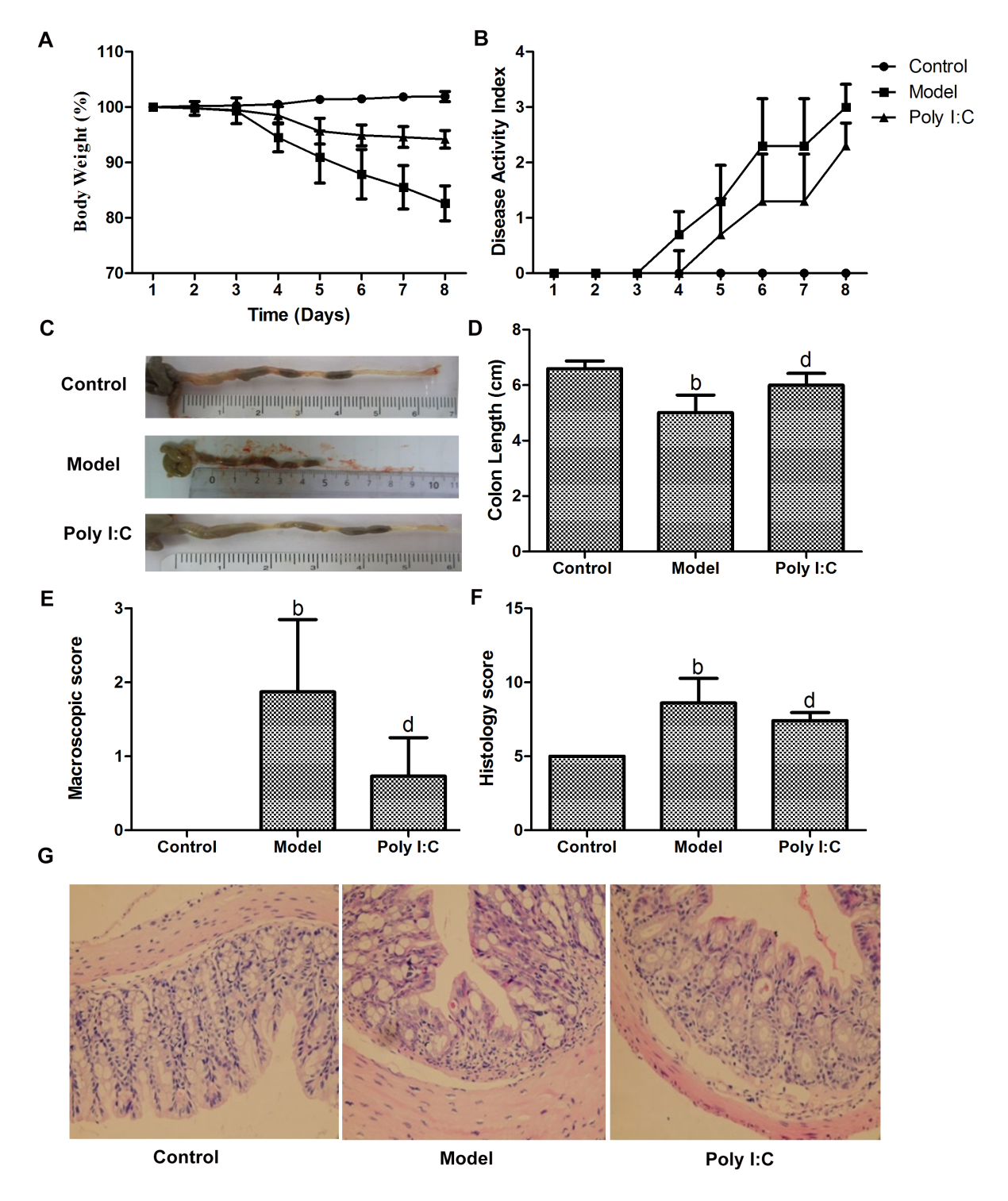 Figure 1 Effect of Poly I:C administration on dextran sulfate sodium-induced acute colitis. A: The percentage of body weight change assessed daily during 1 to 8 d observation; B: Change in the disease activity index (DAI) that comprised of body weight loss, stool consistency and occult blood; C: Representative photographs of colon obtained after monitoring clinical development of colitis for 8 d; D: Quantitative analysis of the length of the colon; E: Macroscopic score inflammation assessed; F: Histological scores of the colon tissues; G: Representative photographs of H&E staining of colon tissues (Magnifications, × 200). Data are expressed as mean ± SD. bP < 0.01 vs control group; dP < 0.01 vs model group.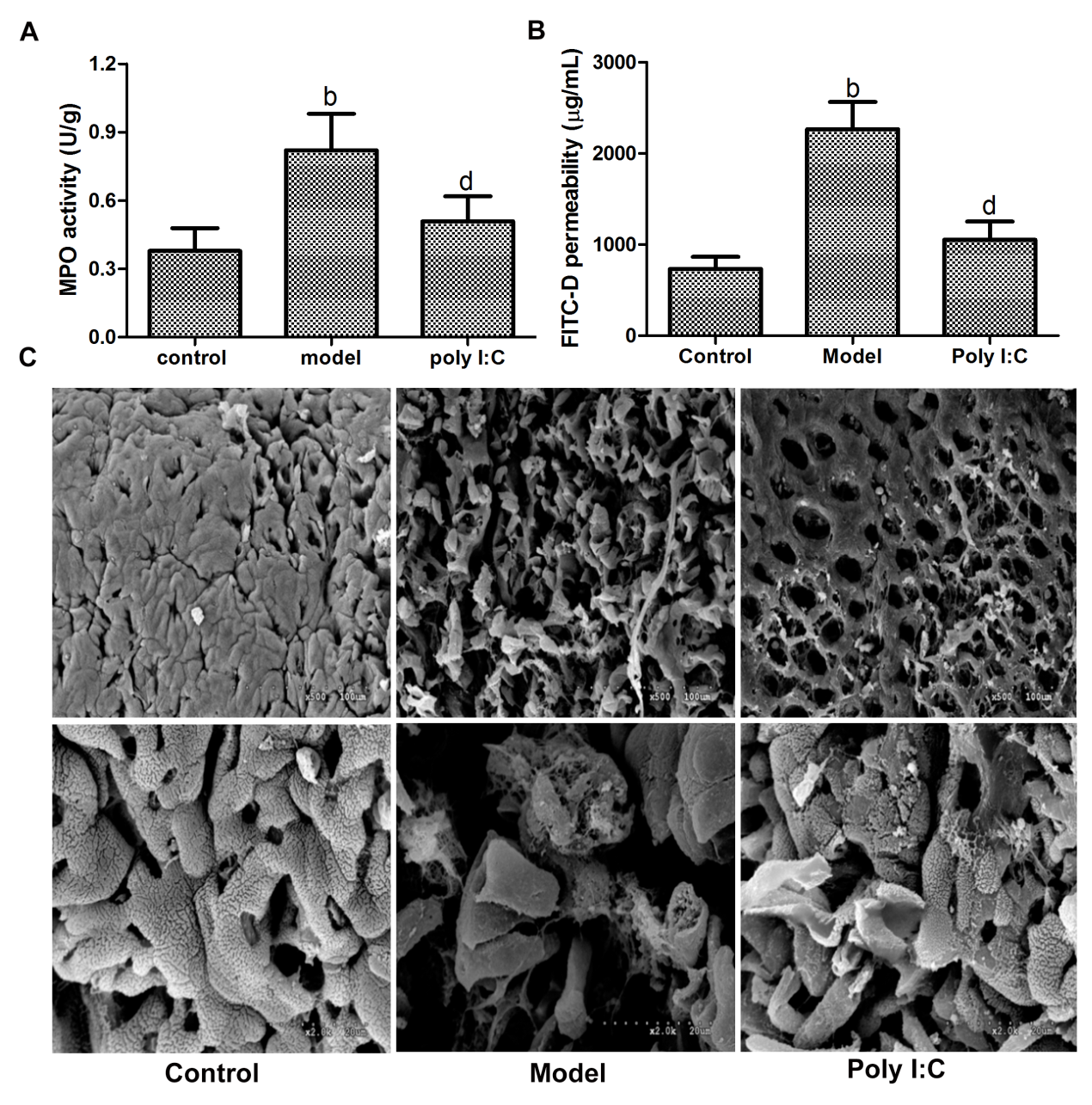 Figure 2 Effect of Poly I:C on intestinal barrier in dextran sulfate sodium-induced acute colitis. A: MPO activity was measured; B: Quantification of serum FITC-D as a measure of intestinal barrier functions;  C: The ultrastructural features of colon under scanning electron microscope. The colon mucosa in control group was regular without histological lesion. In model group, the mucosa showed severe loss, with obvious histological lesions including crypt distortion and abscesses. The lesions were significantly ameliorated by poly I:C pretreatment (Upper images: × 500; lower images: ×2000). Data are expressed as mean±SD. bP < 0.01 vs control group; dP < 0.01 vs model group. FITC-D: Fluorescein isothiocyanate labeled dextran; MPO: myeloperoxidase.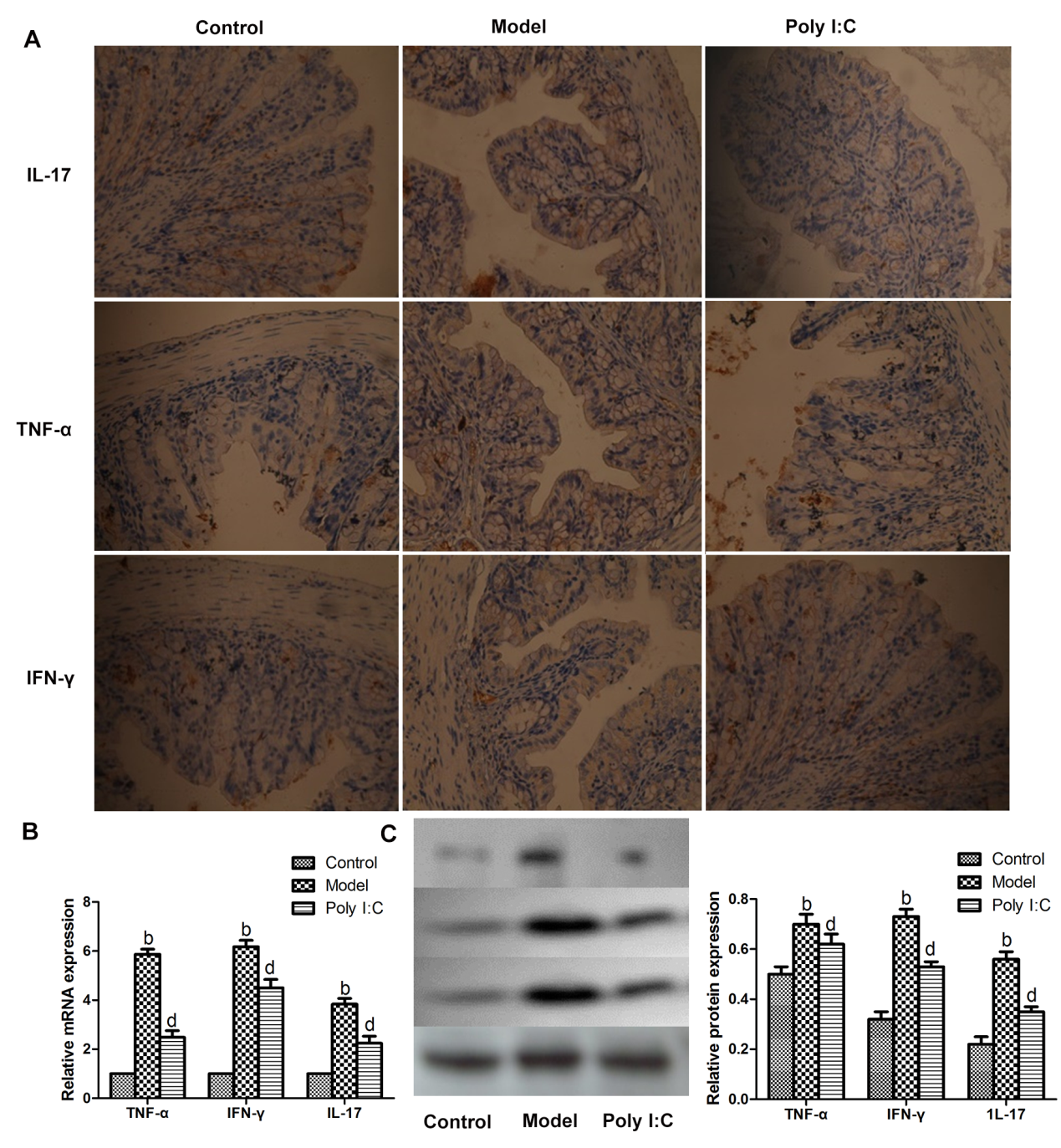 Figure 3 Effect of Poly I:C on the expressions of inflammatory markers. A: Representative photographs of immunohistochemistry staining of IL-17, TNF-α and IFN-γ in colon tissues (Magnifications, × 200); B: Expressions of IL-17, TNF-α and IFN-γ in mRNA level as analyzed by RT-qPCR; C: Protein expressions of IL-17, TNF-α and IFN-γ as analyzed by Western Blot. Data are expressed as mean ± SD. bP < 0.01 vs control group; dP < 0.01 vs model group. RT-qPCR: Real-time quantitative polymerase chain reaction; IL-17: interleukin-17; TNF-α: tumor necrosis factor-α; IFN-γ: interferon-γ.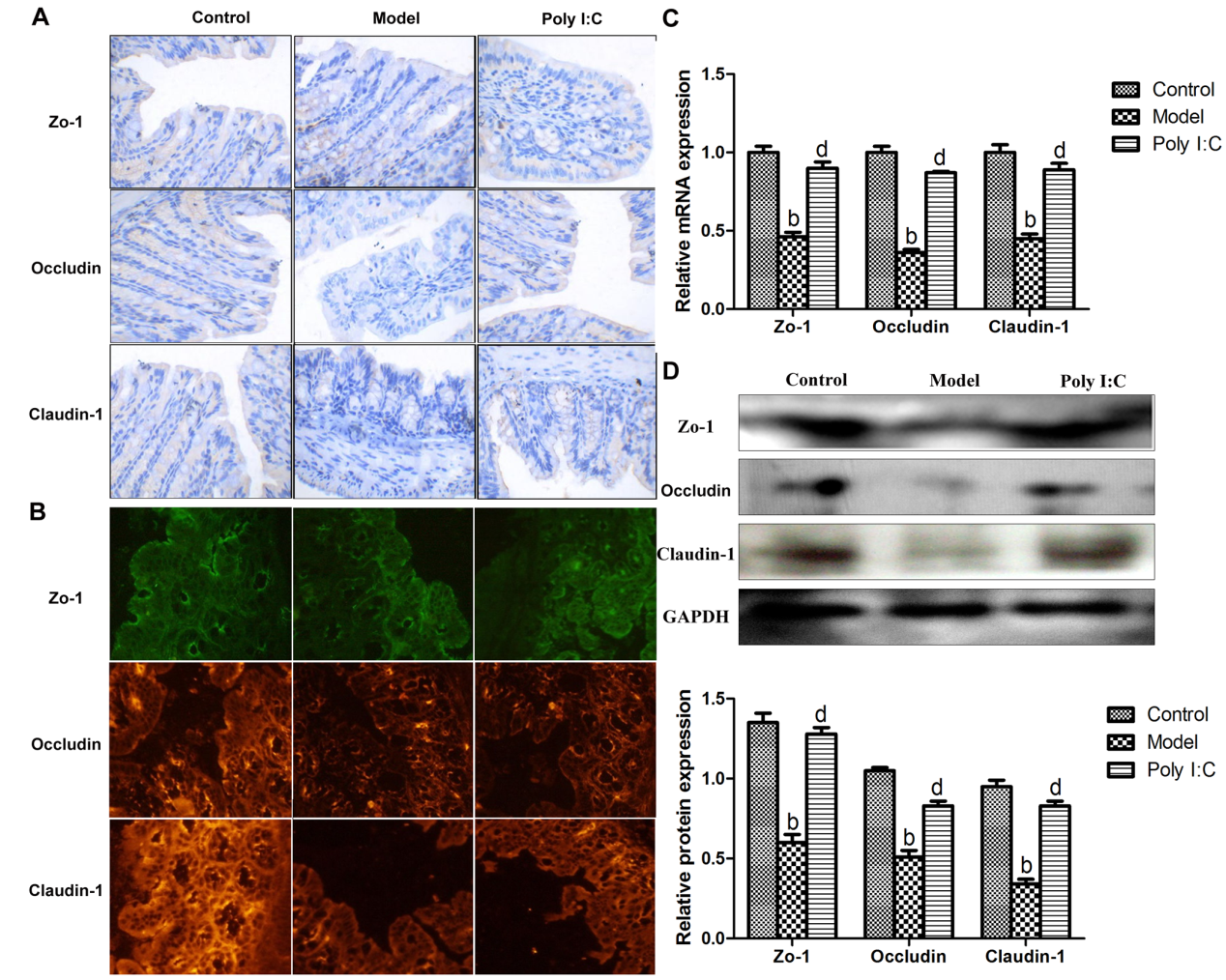 Figure 4 Effect of Poly I:C on colonic epithelial junctions. A: Representative photographs of immunohistochemistry staining for zo-1, occludin and claudin-1 (Magnification: × 200); B: Representative photographs of immunoflorescent staining for zo-1 (green), occludin and claudin-1 (red); C: Expressions of zo-1, occludin and clandin-1 in mRNA level as analyzed by RT-qPCR; D: Protein expressions of zo-1, occludin and clandin-1 as analyzed by Western Blot. Data are expressed as mean ± SD. bP < 0.01 vs control group; dP < 0.01 vs model group. RT-qPCR: Real-time quantitative polymerase chain reaction.GenePrimersPrimersLength (bp)zo-1Forward5'-TCATCCCAAATAAGAACAGAGC-3198zo-1Reverse5'-GAAGAACAACCCTTTCATAAGC-3'198OccludinForward5'-CTTTGGCTACGGAGGTGGCTAT-3'86OccludinReverse5'-CTTTGGCTGCTCTTGGGTCTG-3'86Claudin-1Forward5'-GCTGGGTTTCATCCTGGCTTCT-3'110Claudin-1Reverse5'-CCTGAGCGGTCACGATGTTGTC-3'110IL-17Forward5'-TATCCCTCTGTGATCTGGGAAG-3'161IL-17Reverse5'ATCTTCTCGACCCTGAAAGTGA-3'161IFN-γReverse5'-ATGAACGCTACACACTGCATCTT-3'139IFN-γForward5'-TTTCTTCCACATCTATGCCACTT3'139TNF-αReverse5'-GGTTCTGTCCCTTTCACTCACT-3'169TNF-αForward5'-GAGAAGAGGCTGAGACATAGGC-3'169GAPDHReverse5'-GAGACCTTCAACACCCCAGC-3'263GAPDHForward5'-ATGTCACGCACGATTTCCC-3'263